Zestaw zadań nr 4 dla klasy V (termin oddania do 10.02.2017r.)Zadanie 1. Ania dostaje 38zł kieszonkowego, z czego 14zł wydaje na słodycze. Jej koleżanka Ola przeznacza na słodycze 9,20zł, co stanowi 0,25 jej kieszonkowego. Która z nich ma większe kieszonkowe? Która wydaje mniej na słodycze? O ile mniej? (4 pkt)Zadanie nr 2. Suma miar dwóch kątów w trójkącie równoramiennym wynosi 130 stopni.. Jakie mogą być miary pozostałych kątów tego trójkąta? (4 pkt)Zadanie nr 3. W trójkącie równoramiennym jeden z kątów ma miarę 36 stopni. Jakie mogą być miarypozostałych kątów tego trójkąta? (4 pkt)Zadanie nr 4. Było siedem patyków. Niektóre z nich połamano na trzy części i teraz jestsiedemnaście patyków. Ile patyków połamano? (4 pkt)Zadanie nr 5. Do sporządzenia ogromnego omletu zużyte  zostały jajka z 6 tuzinów pojemników,z których każdy zawierał tuzin jaj. Z ilu jaj zrobiono ten omlet? (4 pkt)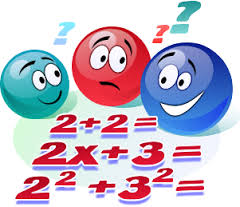 